Food for Life GroupEvaluating the school kitchen following the launch in October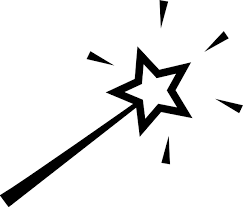 The red is a reply answering the pupils wish by Mrs Gallivan